Лепка«Птичка клюёт зёрнышки из блюдечка»Цель: создание условий для закрепления умения детей лепить знакомые предметы, пользуясь усвоенными ранее приемами.Задачи:Ход занятия Сегодня к нам пришло письмо и даже не подписано, непонятно даже от кого оно. Давайте его откроем, посмотрим, что в нем написано? От кого оно? А здесь какие-то картинки. Давайте их рассмотрим.Игра «Назови птицу»(показать картинку с изображением птиц)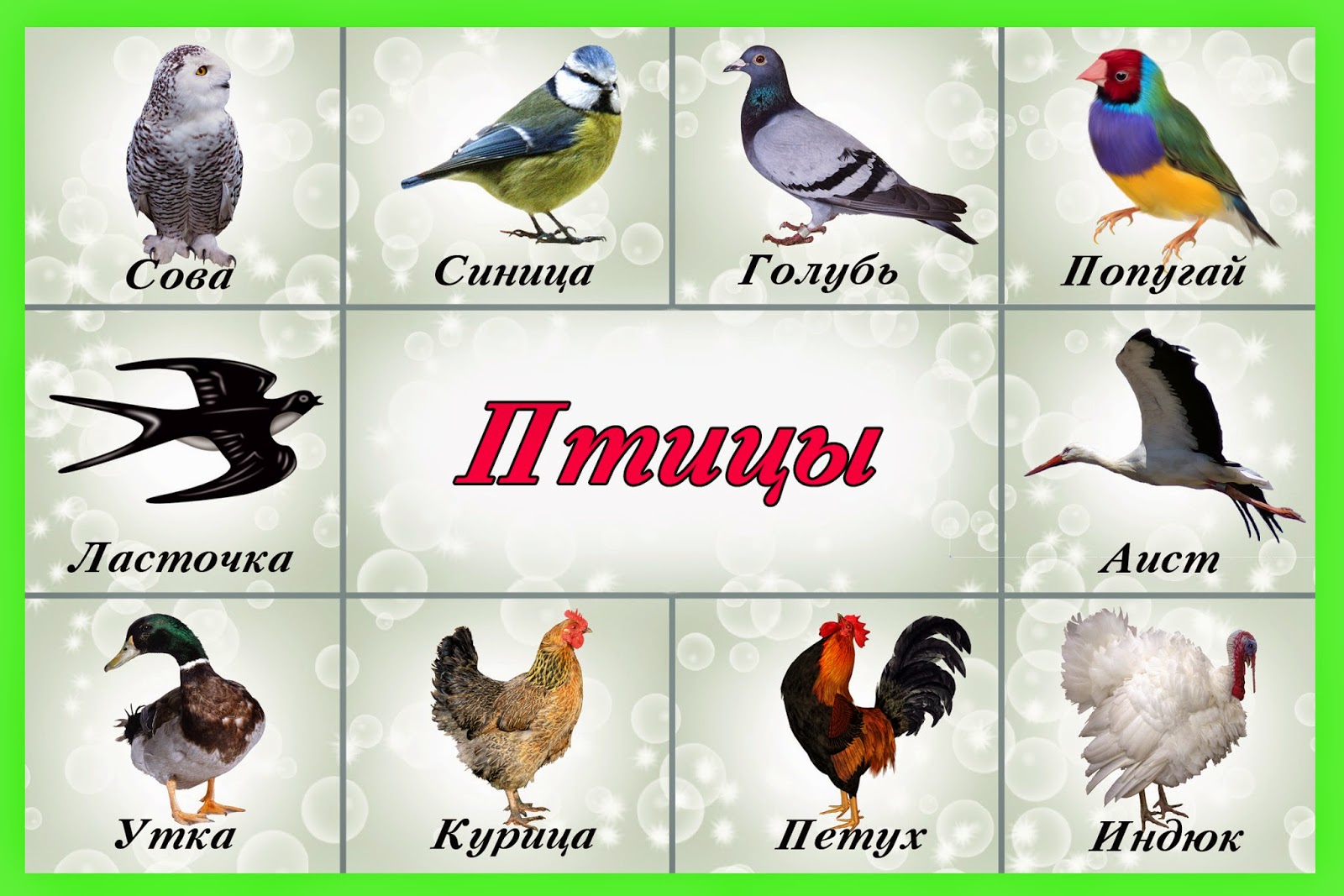  А тут ещё и записка какая-то есть, прочитаем?(прочитать записку)«Здравствуйте ребятки!Пишу вам, чтобы вы мне помогли,Настала весна, прилетают птицы.А кушать им нечего совсем,Прошу вас о помощи!»Незнайка.Надо помочь Незнайке. Я предлагаю слепить птицу, но не простую, а птицу, которая клюет зернышки из блюдечка. Из каких частей состоит птица?Ответы детей; туловище, голова, хвост, клюв, лапки.(показываю образец лепки)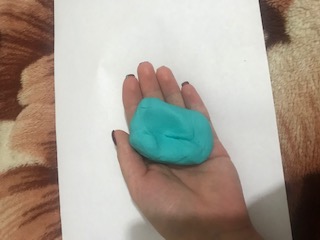 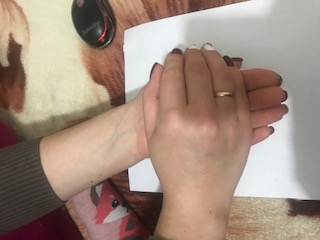 Я беру комочек пластилина и подружусь с ним. А дружить я буду так: положу его на одну ладошку, а другой ладошкой закрою. Потом тихо шепну: «Будешь со мной дружить?». 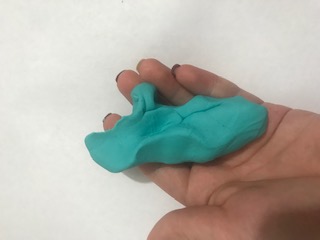 Комочек пластилина стал мягким, значит, мы подружились, теперь и лепить можно.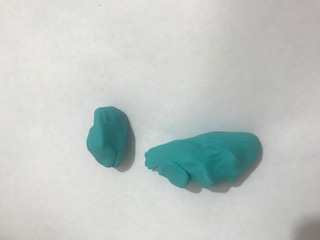 Нужно разделить комочек на 2 неравные части. 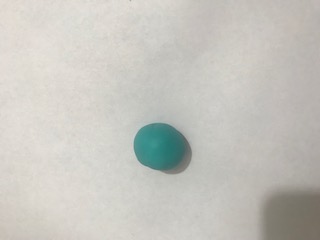 Берем маленький комочек и слепим шар – из этого шара мы сделаем голову.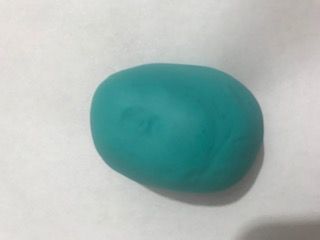 А из комочка по больше - слепим овал – это туловище. 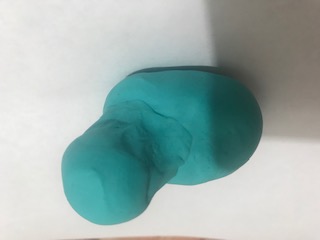 Теперь овал с шаром нужно соединить, поэтому мы прижимаем их друг к другу. Место соединения сглаживаем пальцами.Чего не хватает нашей птице?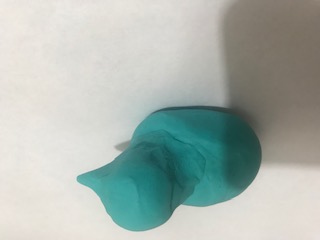 На части головы мы прищипываем и получился у нашей птицы клювик, а на части туловища прищипываем, а затем оттягиваем, и получается хвост. 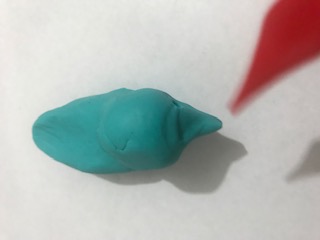 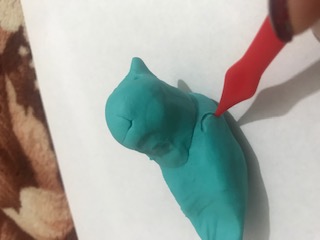 Глазки и крылья сделаем с помощью стеки. 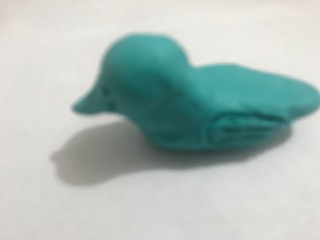 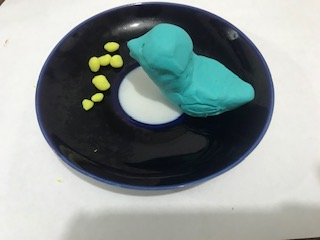 Вот и готова наша птичка.Физкультминутка «Скачет шустрая синица» Скачет шустрая синица, (Прыжки на месте на двух ногах.) 
Ей на месте не сидится, (Прыжки на месте на левой ноге.) 
Прыг-скок, прыг-скок, (Прыжки на месте на правой ноге.) 
Завертелась, как волчок. (Кружимся на месте.) 
Вот присела на минутку, (Присели.) 
Почесала клювом грудку, (Встали, наклоны головы влево-вправо.) 
И с дорожки — на плетень, (Прыжки на месте на левой ноге.) 
Тири - тири, (Прыжки на месте на правой ноге.) 
Тень-тень-тень! (Прыжки на месте на двух ногах.)                               Теперь, лепим птичку. Заключительная часть :Что мы сегодня делали? Что понравилось? Что запомнилось? Хотелось бы еще слепить что-то из пластилина?